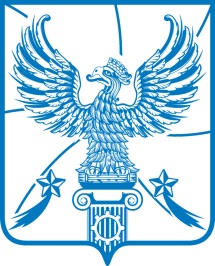 СОВЕТ  ДЕПУТАТОВМУНИЦИПАЛЬНОГО ОБРАЗОВАНИЯГОРОДСКОЙ ОКРУГ ЛЮБЕРЦЫ
МОСКОВСКОЙ ОБЛАСТИРЕШЕНИЕ06.02.2019                                                                     № 269/31 О внесении изменений в Положение о порядке отчуждения недвижимого имущества, находящегося в муниципальной собственности муниципального образования городской округ Люберцы Московской области и арендуемого субъектами малого и среднего предпринимательстваВ соответствии с Федеральным законом от 06.10.2003 № 131-ФЗ              «Об общих принципах организации местного самоуправления в Российской Федерации», Федеральным законом от 22.07.2008 № 159-ФЗ «Об особенностях отчуждения недвижимого имущества, находящегося в государственной собственности субъектов Российской Федерации или в муниципальной собственности и арендуемого субъектами малого и среднего предпринимательства, и о внесении изменений в отдельные законодательные акты Российской Федерации», Уставом городского округа Люберцы Московской области, в целях реализации преимущественного права на приобретение субъектами малого и среднего предпринимательства арендуемого имущества, находящегося в муниципальной собственности муниципального образования городской округ Люберцы Московской области, Совет депутатов городского округа Люберцы решил:1. Внести в Положение о порядке отчуждения недвижимого имущества, находящегося в муниципальной собственности муниципального образования городской округ Люберцы Московской области и арендуемого субъектами малого и среднего предпринимательства, утвержденное Решением Совета депутатов городского округа Люберцы Московской области от 30.08.2017         № 103/10, следующие изменения:1.1. Дополнить подпунктом 1.2.5 пункт 1.2 Положения следующего содержания:«1.2.5. Муниципальное недвижимое имущество, если на день подачи субъектом малого или среднего предпринимательства заявления о реализации преимущественного права на приобретение арендуемого имущества опубликовано объявление о продаже такого имущества на торгах или заключен договор, предусматривающий отчуждение такого имущества унитарным предприятием.».1.2. Подпункты 2.2.1 и 2.2.2 изложить в следующей редакции:«2.2.1. Арендуемое имущество на день подачи заявления находится в их временном владении и (или) временном пользовании непрерывно в течение двух и более лет в соответствии с договором или договорами аренды такого имущества, за исключением случая, предусмотренного пунктом 2.3 Положения.2.2.2. Отсутствует задолженность по арендной плате за такое имущество, неустойкам (штрафам, пеням) на день заключения договора купли-продажи арендуемого имущества или на день подачи субъектом малого или среднего предпринимательства заявления.».1.3. Подпункт 2.3.1 изложить в следующей редакции:«2.3.1. Арендуемое имущество на день подачи субъектом малого или среднего предпринимательства заявления находится в его временном владении и (или) временном пользовании непрерывно в течение трех и более лет в соответствии с договором или договорами аренды такого имущества.».2. Опубликовать настоящее Решение в средствах массовой информации.3. Настоящее Решение вступает в силу с момента издания и распространяет свое действие на правоотношения, возникшие с 01.07.2018.4. Контроль за исполнением настоящего Решения возложить на постоянную депутатскую комиссию по вопросам бюджета, экономической и финансовой политике, экономике и муниципальной собственности (Уханов А.И.).Глава городского округа Люберцы                                                В.П. РужицкийПредседатель Совета депутатов                                                     С.Н. Антонов